Exercice1:Completer Les phrases par(translation(ازاحة)- rotation دوران- référentiel – Mouvement – repos )Un objet est dit en ……………………………… lorsqu’il change sa position par rapport à un référentiel (مرجع).Un objet est en …………………………………….. si sa position ne change pas rapport à un référentiel (مرجع). L’état d’un solide (Mouvement ou repos) dépend du ……………………… choisi (الذي تم اختياره) .La ………………………  d’un corps mobile est l’ensemble des positions (مواضع) qu’il occupe durant son mouvement.Lorsqu’un segment AB reliant deux points d’un solide garde la même  direction, même sens au cours du mouvement, le solide est animée d’un mouvement de ……………………Si un segment AB reliant deux points d’un solide ne garde ni la même  direction, ni sens au cours du mouvement et son trajectoire est circulaire, le solide est animée d’un mouvement de ……………………Exercice2 : entourer la bonne réponse Choisir la bonne réponse :
1. Une voiture qui roule sur une autoroute est :En mouvement par rapport à la terre.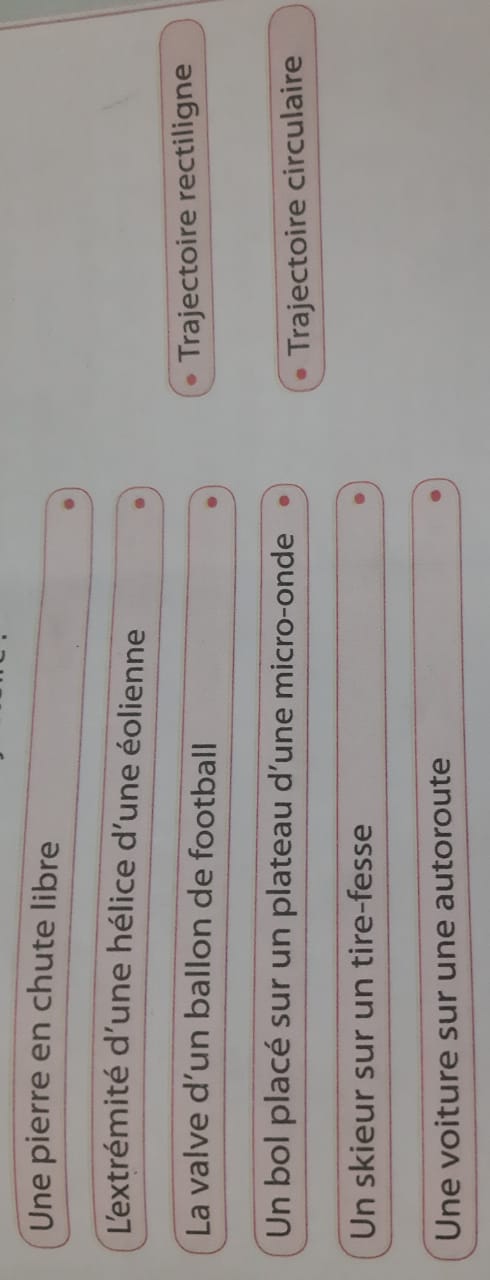 Au repos par rapport à la route.En mouvement par rapport au chauffeur.La trajectoire du mouvement de la lune autour de a terre est :Pratiquement est circulaire.Rectiligne. Ali, Assis sur son siège vient d’arriver(قد وصل ) à la station à bord d’un bus là ou sami l’attend Ali est en mouvement / repos  par rapport au bus .Sami est mouvement / repos  par rapport à la station Ali est mouvement / repos  par rapport à Sami Exercice3 : Exercice 4 : Donner la forme des trajectoires des objets suivants, en précisant dans quels référentiels vous vous placez :
a- Une bille que l’on fait rouler sur une table horizontale.
…………………………………………………………………………………………………
b- Un point sur la roue d’un vélo lorsque celui-ci se déplace en ligne droite.
…………………………………………………………………………………………………
c- Un ballon de basket-ball tiré vers un panier
…………………………………………………………………………………………………Exercice5 :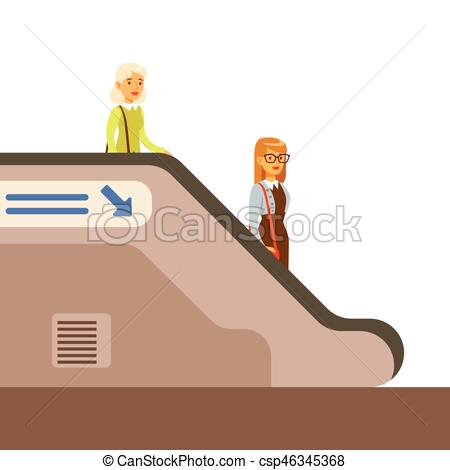 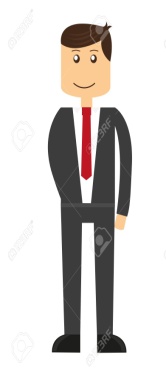 Exercice6 :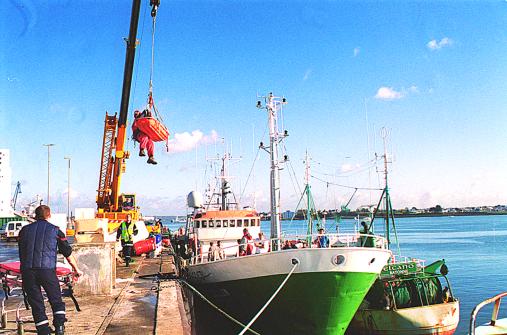 La Grue par rapport pompier 1 :…………Le pompier 1 par rapport pompier2 :…………….Pompier 1 par rapport au bateau1 :…………….Bateau 1 par rapport bateau 2 :……………Pompier 2 par rapport à la personne :…………Personne par rapport au sol du port :…………….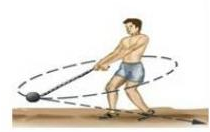 Exercice7 :Déduire le type de mouvement 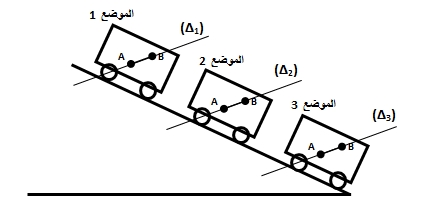 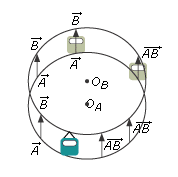 Exercice8 : déduire la nature du mouvement 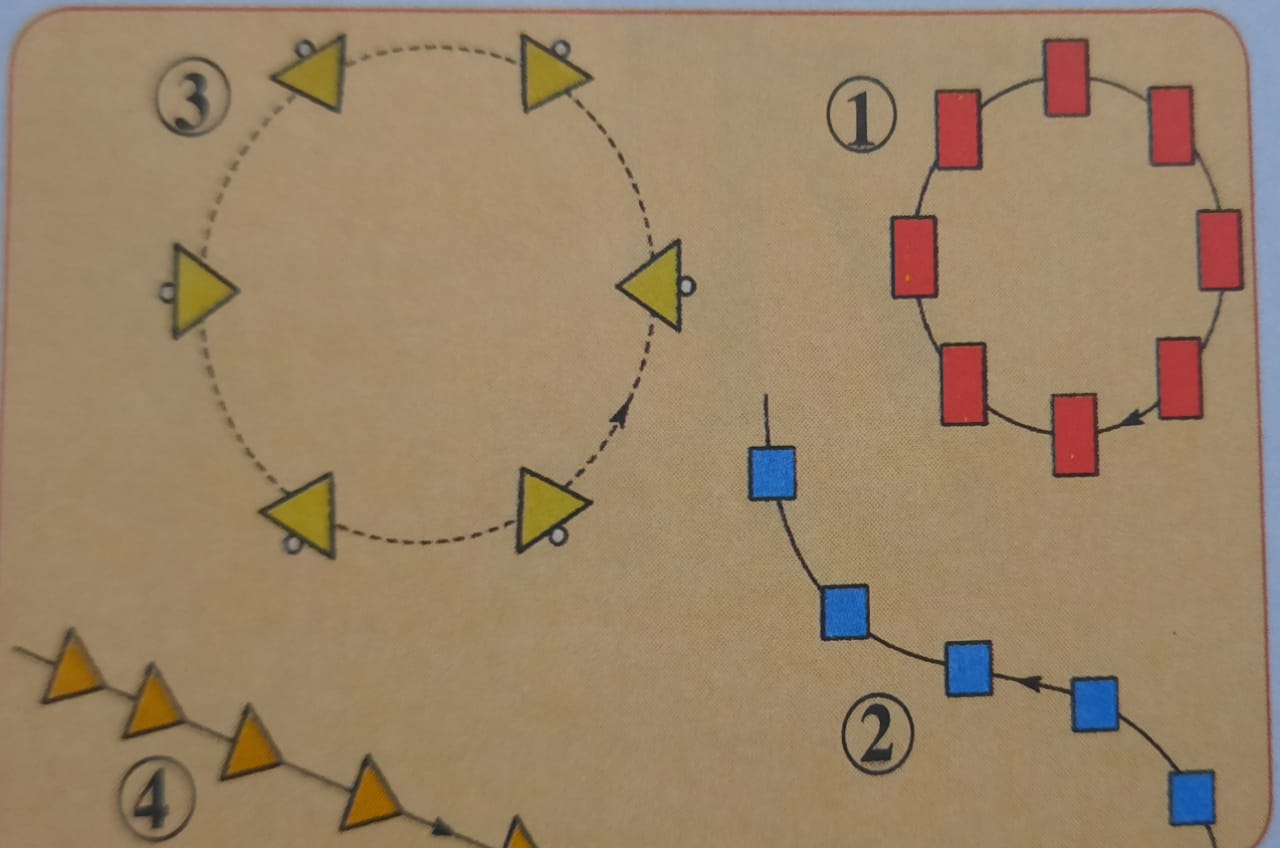 Exercice9 :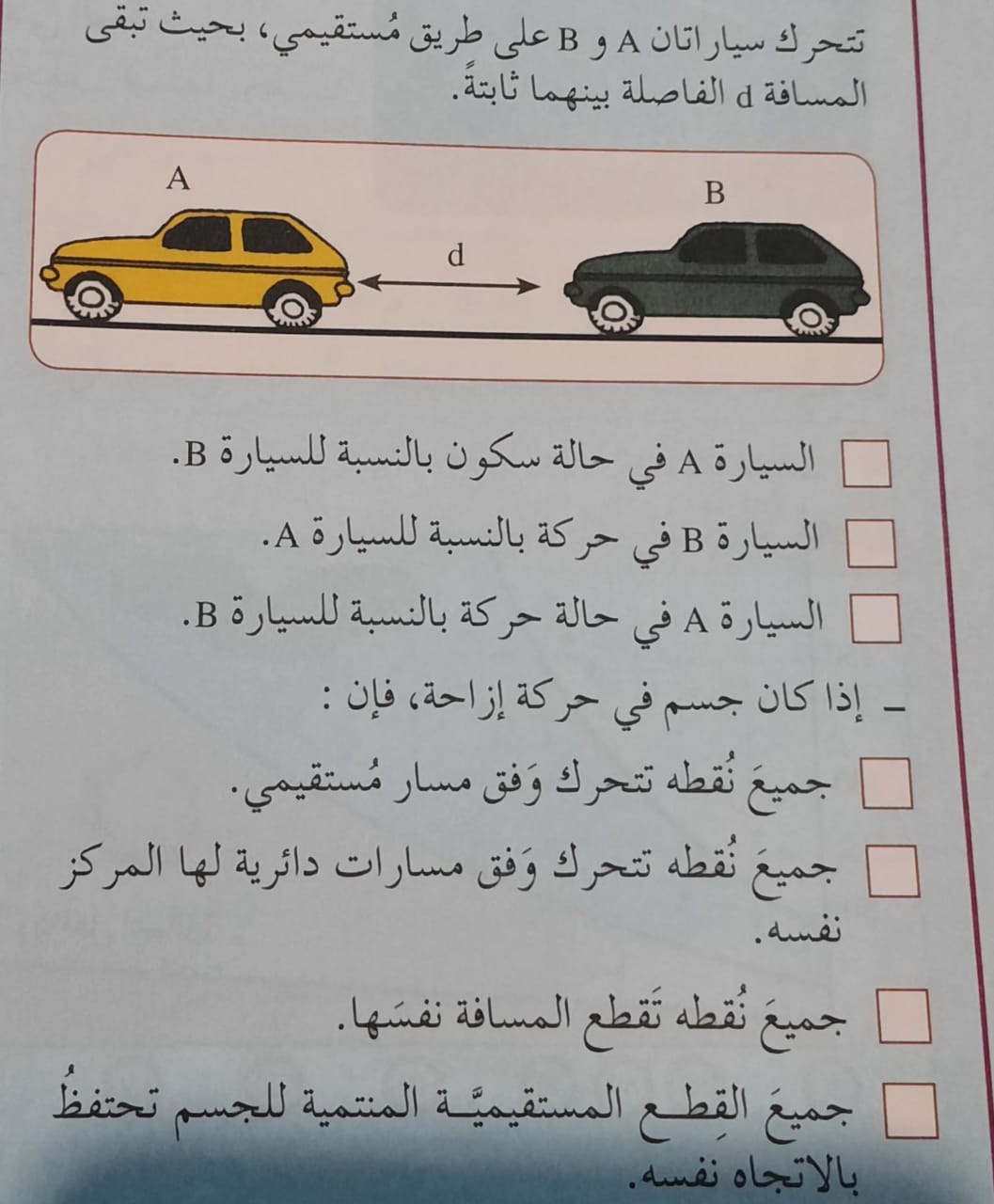 Exercice10 : 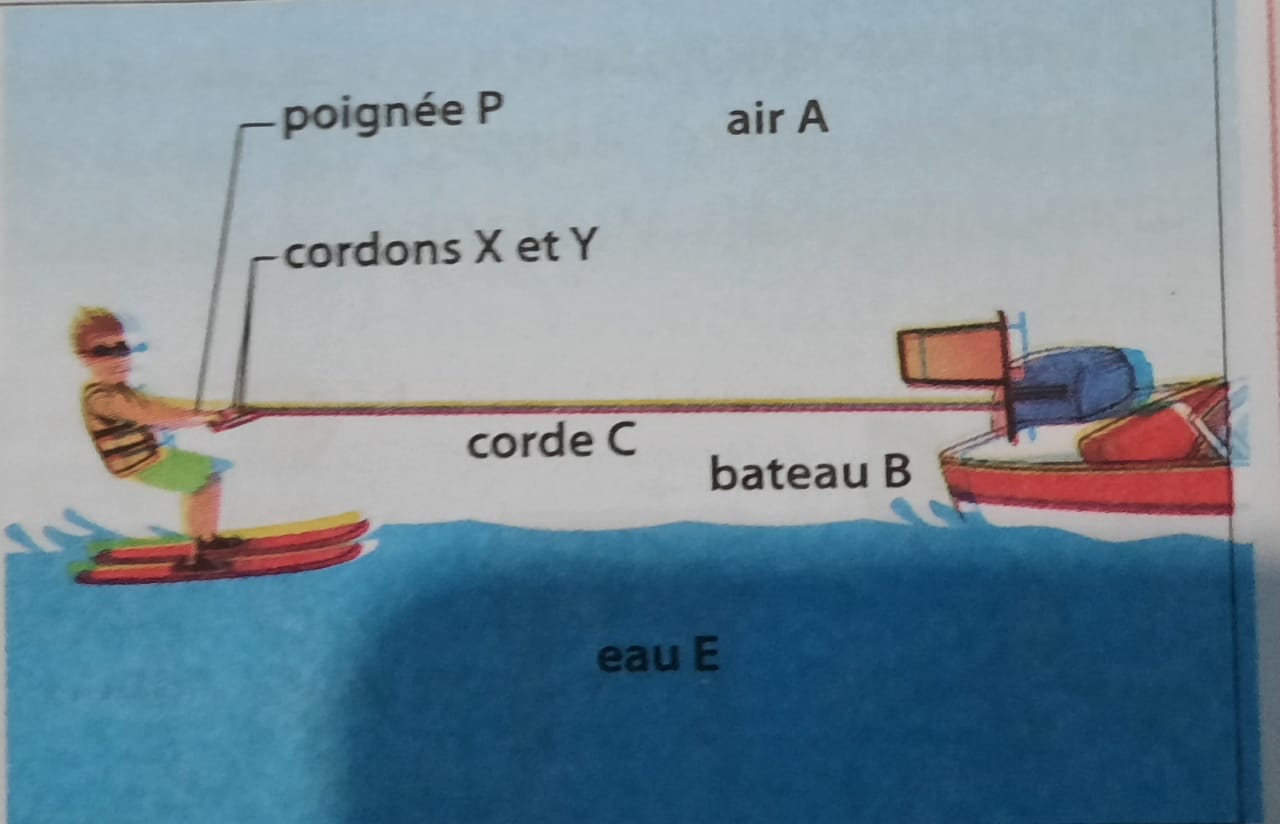 La corde C reste toujours  allonger (ممدود)au cours de déplacement du bateau Si la corde change sa longueur . AmalIkram ilyassAmal Ikram IlyassEscalier roulantSol de la terre Repos MouvementSurfeur par rapport à la corde c Surfeur par rapport à l’eau Bateau par rapport à l’eauBateau par rapport au surfeurLes cordons X par rapport au surfeur 